Gators Candy Bar Fundraiser 2017Featuring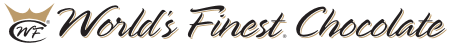 Candy Bars! 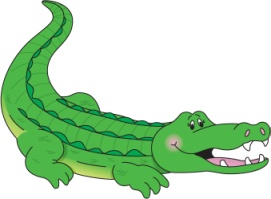 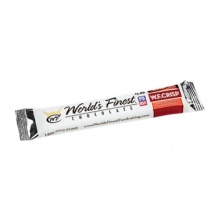 Each Gator Swimmer is asked to sell 2 boxes of candy bars.Incentives will be offered for early sales!      Sell beyond 2 boxes and the profits will be applied to offset YOUR competition suit purchase!!Here's the low-down:Each box contains 60 candy barsSell bars for $1.00 each50% of sales yield PROFIT for our team!! ($30 per box)Unopened boxes in good shape can be returned for a refund for our club.Buy Out Option:  Those families not wanting to sell two boxes of chocolate may choose from one of two options:Sell 1 box and simply contribute $30 to save the hassle of selling another box.Sell 0 boxes and contribute $60 -- no selling would be involved at all.Pick up your box(es) at tonight's Parent Meeting and get started!!(or make your contribution tonight)Sale Ends April 14, 2017Margaret (Mom) Vanderwarn 612-802-6358  * and *Marie (Gator) Vanderwarn 612-327-9553will be your contacts for money collecting (receipts will be issued) and obtaining MORE boxes to sell.Chocolate Caramel Bar Box  (Peanut free. Gluten free.)Chocolate Almond Bar Box  (Peanut free. Gluten free.)Chocolate Crisp Bar Box  (Peanut free. Gluten free.)Variety Bar Box  (Peanut Free. Gluten Free.)12 - Milk Chocolate with Almonds Bars, 1.30 oz.6 - Dark Chocolate Bars, 1.30 oz.12 - W.F. Crisp® Bars, 1.15 oz.18 - Milk Chocolate Bars, 1.30 oz.12 - Caramel Bars, 1.30 oz.SAFE SELLING PRACTICES:Always sell in the company of others. Use the buddy system or parental supervision.Try to sell to people that you already know, like family, friends or neighbors.Never enter someone’s home.Never carry large amounts of cash.But most of all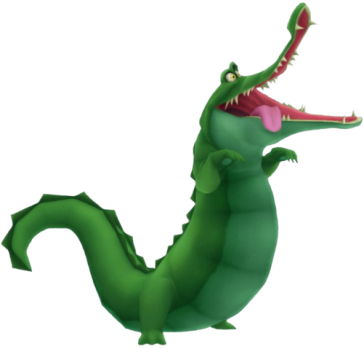 